Prostor za urudžbeni štambiljPodnositelj zahtjeva: Naslov: ________________________________________________________________________________________Adresa: ________________________________________________________________________________________OIB:____________________________________________Zastupan po ________________________________________________________________________________________ (kod 2 ili više podnositelja zahtjeva odmah odrediti zajedničkog predstavnika ili zajedničkog opunomoćenika sukladno čl. 35. st. 1. Zakona o općem upravnom postupku (NN 47/09), a ostale podnositelje navesti u Prilogu A)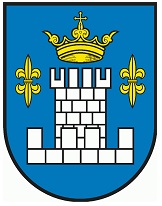 REPUBLIKA HRVATSKAGrad KoprivnicaUpravni odjel za prostorno uređenjeZrinski trg 148 000 KoprivnicaPREDMET: 	IZMJENA I/ILI DOPUNA LOKACIJSKE DOZVOLE- zahtjev za izdavanje Uz zahtjev se podnosi u skladu s odredbom članka 127. Zakona o prostornom uređenju (NN 153/13, 65/17) sljedeća dokumentacija: tri primjerka idejnog projekta izjava projektanta da je idejni projekt izrađen u skladu s prostornim planom posebne uvjete i/ili dokaz da je podnio zahtjev za utvrđivanje posebnih uvjeta rješenje o prihvatljivosti zahvata za okoliš potvrda o nostrifikaciji idejnog projekta izvršna odnosno pravomoćna lokacijska dozvoladokaz pravnog interesa za izdavanje građevinske dozvole dokaz da može biti investitor (koncesija, suglasnost ili drugi akt propisan posebnim propisom) te se uz zahtjev prilažu potpisani slijedeći prilozi: Prilog A, Prilog B, Prilog C, Prilog D, Prilog E, Prilog F, Prilog G, upravna pristojba 70,00 kn*U________________________, dana ___.___._______. godine. _________________________________Potpis podnositelja zahtjeva*osim ako se radi o subjektima oslobođenim od plaćanja upravne pristojbe prema čl. 8. Zakona o upravnim pristojbama (NN 115/16)PRILOG A – Podaci o podnositeljima zahtjevaU________________________, dana ___.___.________. godine______________________________________________Potpis podnositelja zahtjevaPRILOG B – Dokumentacija kao prilog zahtjevuU________________________, dana ___.___.________. godine______________________________________________Potpis podnositelja zahtjevaPRILOG C – Podaci o strankama u postupkuU________________________, dana ___.___.________. godine______________________________________________Potpis podnositelja zahtjevaPRILOG D – Podaci o projektnoj dokumentacijiU________________________, dana ___.___.________. godine					______________________________________________Potpis podnositelja zahtjevaPRILOG E – Podaci o očitovanju javnopravnih tijelaU________________________, dana ___.___.________. godine______________________________________________Potpis podnositelja zahtjevaPRILOG F – Podaci o prostorno-planskoj dokumentaciji / lokacijskoj dozvoliU________________________, dana ___.___.________. godine______________________________________________Potpis podnositelja zahtjevaPRILOG G - Podaci o parceliU________________________, dana ___.___.________. godine______________________________________________Potpis podnositelja zahtjevaOIBVrsta subjektaIme i prezime / NazivDržavaPoštanski brojMjestoUlica i kući broje-mailOIBTelefonMobitelFaxOpunomoćenikAdresa za primanje pošteOstali priloziOpis prilogaKatastarski planLokacijska dozvolaGrađevinska dozvolaDokaz postojeće građevineDokaz uporabljivosti postojeće građevineDokaz o pravnom interesu, odnosno da podnositelj može biti investitorOIBVrsta subjektaIme i prezime / NazivDržavaPoštanski brojMjestoUlica i kućni brojKatastarska čestica i katastarska općinaVrsta projektaOznaka projektaDatum izradeBroj ovlaštenjaOvlašteni projektantTitulaOIB tvrtke / uredaNaziv tvrtke / uredaVrsta glavnog projektaOznaka projektaDatum izradeBroj ovlaštenjaOvlašteni projektantTitulaOIB tvrtke / uredaNaziv tvrtke / uredaIzvješće o kontroli projektaOIBJavnopravno tijeloVrsta aktaKLASAUBROJDatum izdavanjaOznaka planaNaziv prostornog planaSlužbeni glasnik prostorno-planske dokumentacijaIzjave projektanata o usklađenosti projekta s prostorno-planskom dokumentacijomUređenost parceleObrazloženjePristup na prometnu površinuOdvodnja otpadnih vodaUređenje parkirališnih mjestaNačin priključenja građevineUvjeti za uređenje građevinske česticeMjere zaštite okoliša